
ВСТРЕЧНОЕ ИСКОВОЕ ЗАЯВЛЕНИЕ       В суде на рассмотрении находится гражданское дело № ____ по иску _________ (ФИО истца) к _________ (ФИО ответчика) о _________ (указать сущность требований).     Вместе с тем истец имеет перед ответчиком задолженность, которая вытекает из следующих обязательств _________ (указать сущность требований ответчика по встречному иску, обстоятельства на которых основаны требования).     Поскольку  встречное требование направлено к зачету первоначального требования (или удовлетворение встречного иска исключает полностью или в части удовлетворение первоначального иска, или между встречным и первоначальным исками имеется взаимная связь и их совместное рассмотрение приведет к более быстрому и правильному рассмотрению споров) оно оформлено в форме встречного искового заявления.    На основании изложенного, руководствуясь статьями 131-132, 137-138 Гражданского процессуального кодекса РФ,Прошу:_________ (указать встречные исковые требования).Перечень прилагаемых к заявлению документов (копии по числу лиц, участвующих в деле):Копия встречного искового заявленияДокумент, подтверждающий уплату государственной пошлиныДокументы, подтверждающие основания искаРасчет суммы искаДата подачи заявления «___»_________ ____ г.           Подпись ответчика _______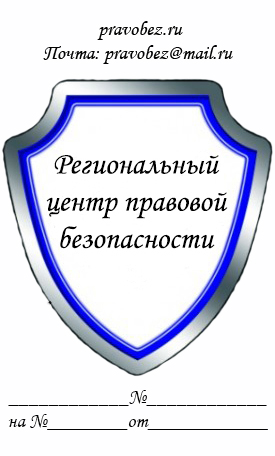 В ___________________________
(наименование суда)
Ответчик: _____________________
(ФИО полностью, адрес)
Истец: _______________________
(ФИО полностью, адрес)
Цена иска: ____________________
(вся сумма из требований)